	Relazione Finale del referente Del□PROGETTO CURRICULARE□PROGETTO EXTRACURRICULARE□DI PLESSOa.s. 2018/2019Il/La sottoscritto/a ____________________________________ nato/a il ______________ a ___________________ in servizio presso questo Istituto Comprensivo con la  qualifica di docenteD I C H I A R Adi aver svolto e coordinato la seguente attività:Progetto extracurriculare:              Titolo_________________________________________ Ambito______________________________________________ n. ore_____                            Data di inizio____________ Data di fine __________Sviluppo temporale dettagliato:________________________________________________________________________________________________________________________________________________________________________________________________________________________________________________________________Docenti/esperti partecipanti al progetto:    Soggetti ai quali è rivolto:	___________________________________________________________________________________________________________________________________________________________________________________________________________________________________________________________________________________________________________________________________________________________________________________________________________________________________________________________________________________________________________________________________________________________________________________________________________________________________________________________________________________________________________________________________________________________________________________________________________________________________________________________________________________________________________________________________________________________________________________________________________________________________________________________________________________________________________________________________________________________________________________________________________________________________________________________________________________________________________________________________________________________________________________________________________________________________________________________________________________________________________________________________________________________________________________________________________________________________________________________________________________________________________________________________________________________________________________________________________________________________________________________________________________________________________________________________________________________________________________________________________________________________________________________________________________________________________________________________________________________________________________________________________________________________________________________________________________________________________________________________________________________________________________________________________________________________________________________________________________________________________________________________________________________________________________________________________________________________________________________________________________________________________________________________________________________________________________________________________________________________________________________________________________________________________________________________________________________________________________________________________________________________________________________________________________________________________________________________________________________________________________________________________________________________________________________________________________________________________________________________________________________________________________________________________________________________________________________________________________________________________________________________________________________________________________________________________________________________________________________________________________________________________________________________________________________________________________________________________________________________________________________________________________________________________________________________________________________________________________________________________________________________________________________________________________________________________________________________________________________________________________________________________________________________________________________________________________________________________________________________________________________________________________________________________________________________________________________________________________________________________________________________________________________________________________________________________________________________________________________________________________________________________________________________________________________________________________________________________________________________________________________________________________________________________________________________________________________________________________________________________________________________________________________________________________________________________________________________________________________________________________________________________________________________________________________________________________________________________________________________________________________________________________________________________________________________________________________________________________________________________________________________________________________________________________________________________________________________________________________________Data, _________________                                                                                                                 FirmaIstituto Comprensivo "Villa Lina - Ritiro - " Scuola ad indirizzo musicaleScuola dell’Infanzia – Scuola Primaria – Scuola Secondaria di 1°gradoVia Sila 29 – 98121 - MESSINA Tel.-Fax : 090.363578  Tel. 090.362387Cod. Mecc. MEIC871006 - C.F. 97093380836 – meic871006@istruzione.it -  www.icvillalinaritiro.edu.it Relazione conclusiva dei lavori a.s. 2018/2019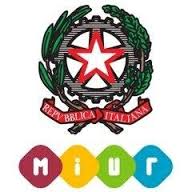 